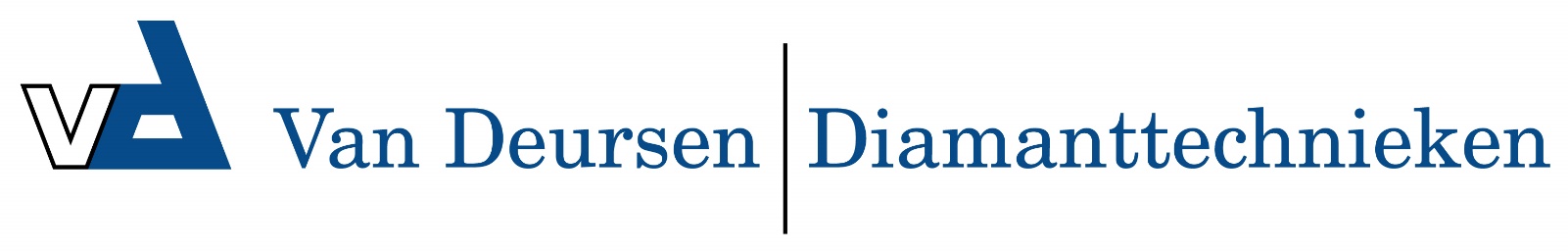 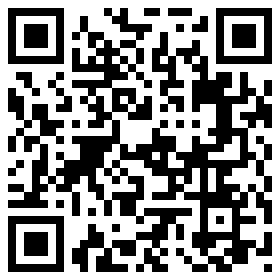 Solo pack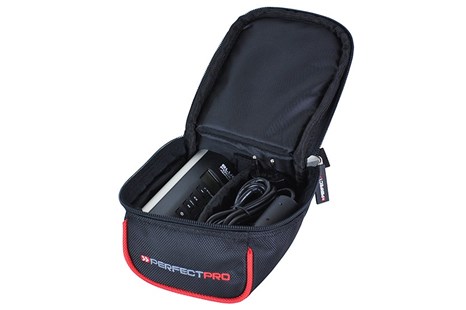 Passend voor alle SOLOWORKERS en BLUEPOCKETVoor extra bescherming en transportInclusief ruimte voor de opladerGemakkelijke brede boven-openingHeavy duty professionele kwaliteit, dubbelwandig